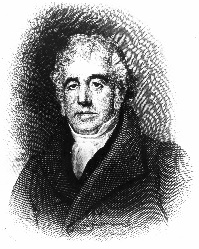 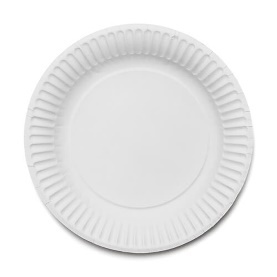 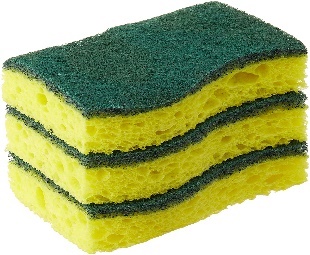 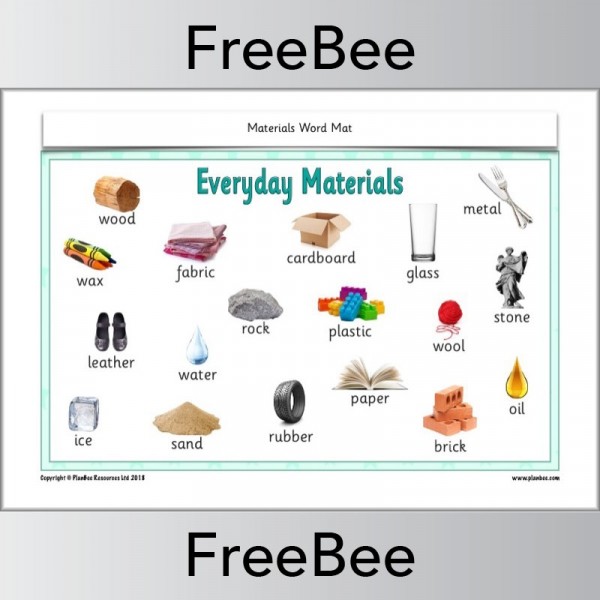 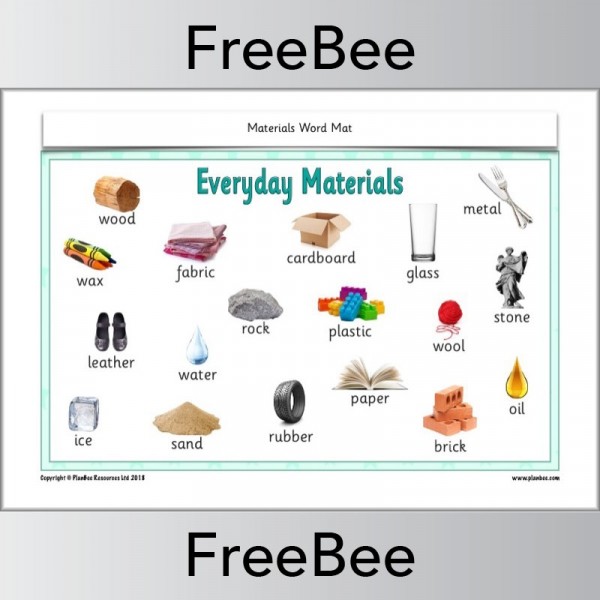 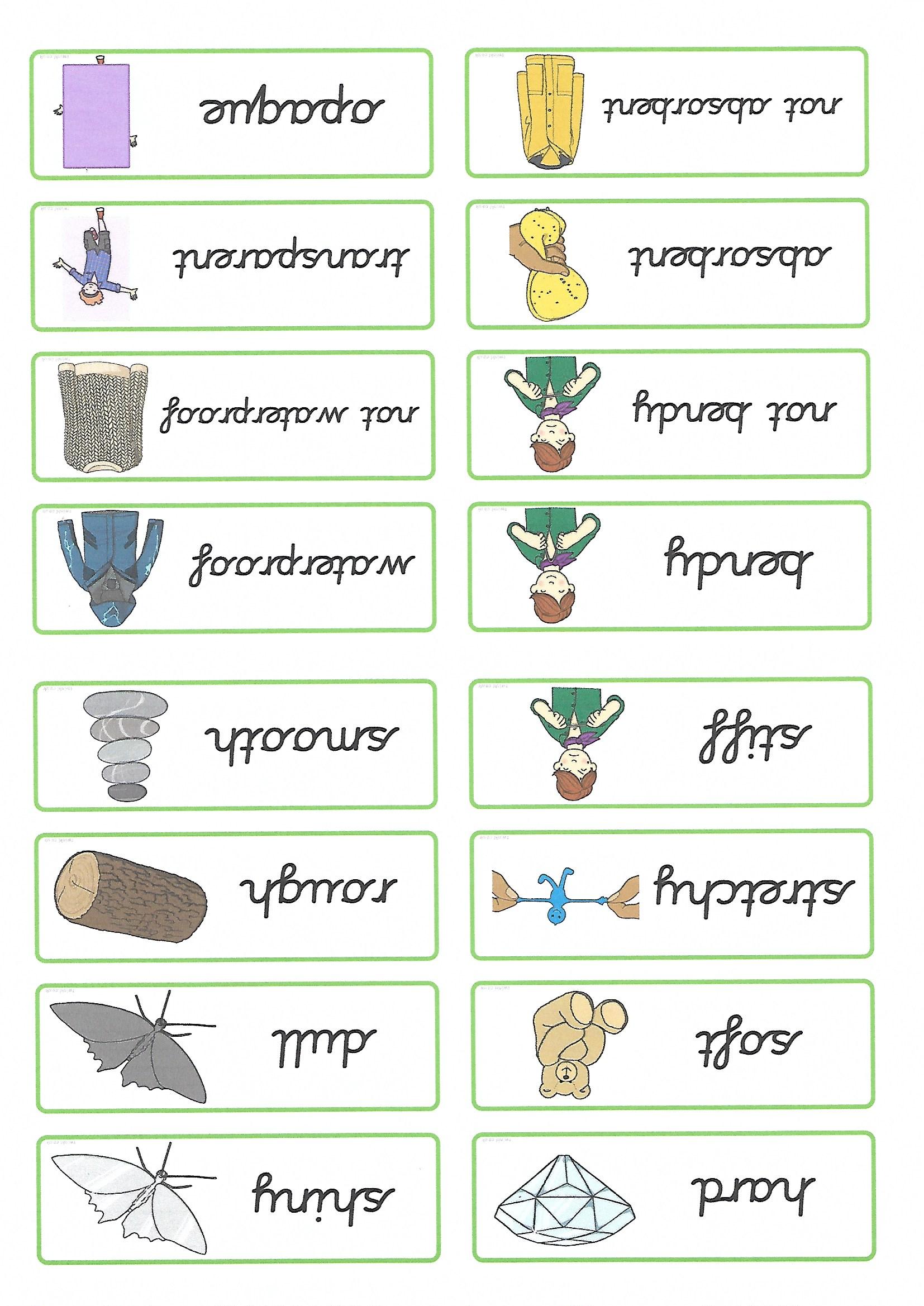 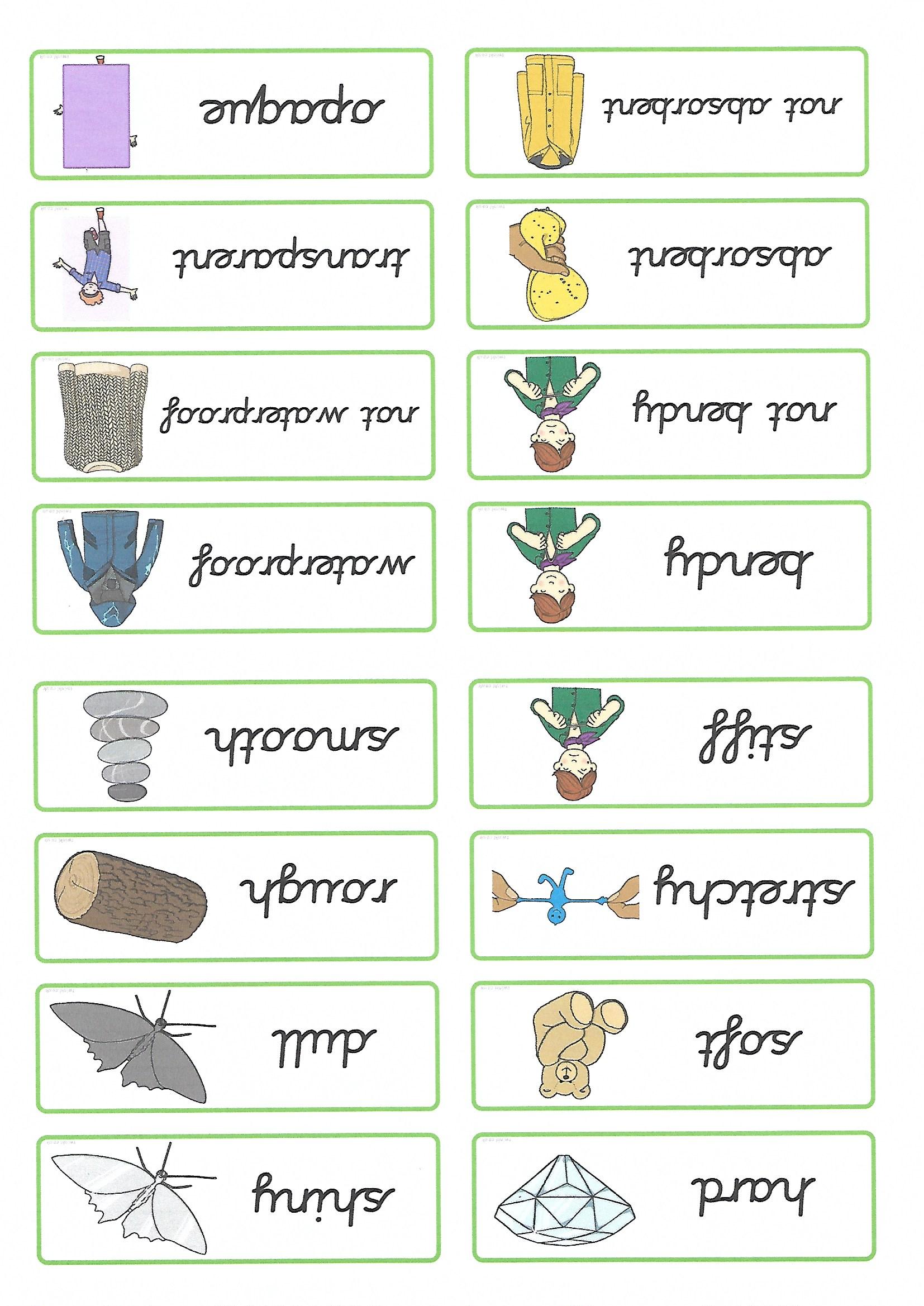 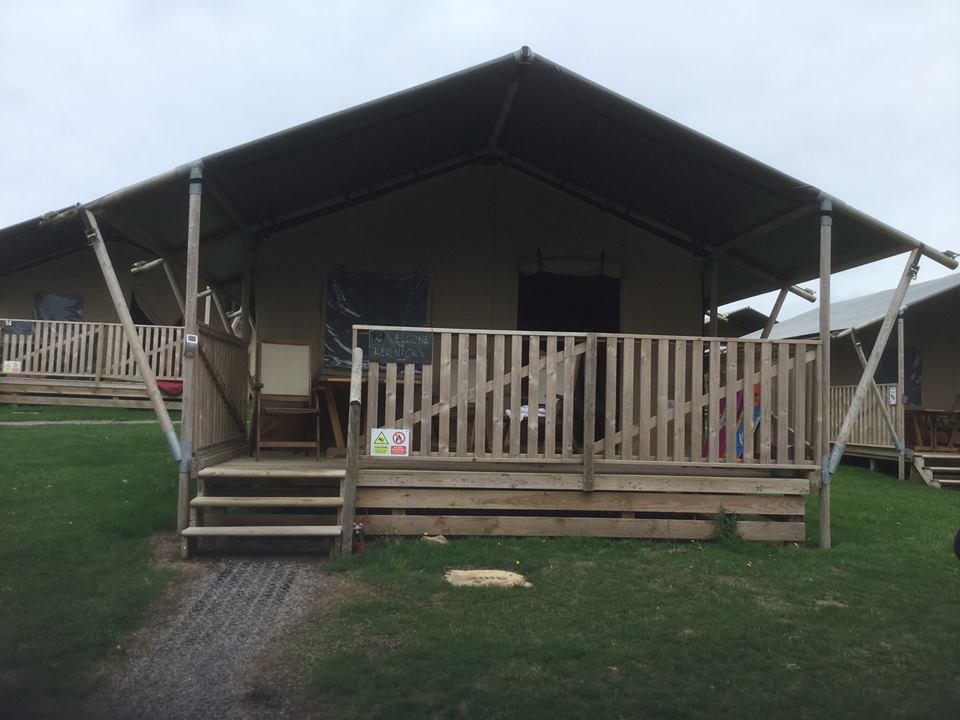 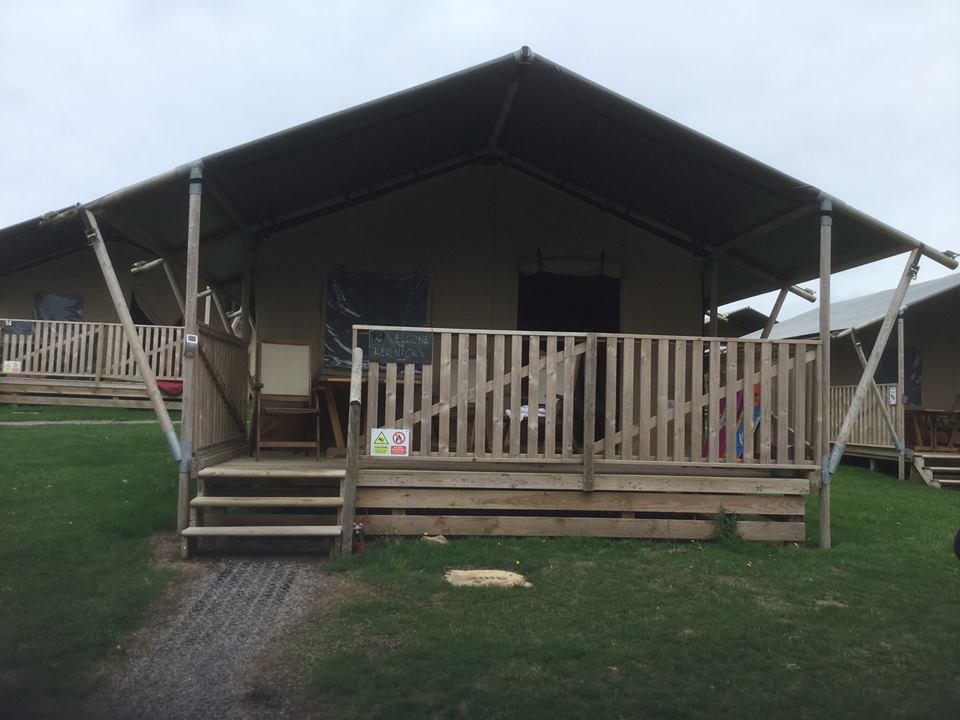 St Julie Catholic Primary School - ScienceSt Julie Catholic Primary School - ScienceSt Julie Catholic Primary School - ScienceTopic: Uses of everyday materialsYear: 2Strand:  Chemistry